SANTOS vs. FORGE FCSe enfrentarán por primera vez en la historia y el primer partido entre un equipo de Canadá y otro de Costa Rica en la SCL. Santos de Guápiles se enfrentó a equipos de Trinidad & Tobago, Panamá, Honduras, Jamaica y Bélice. Mientras que, Forge FC lo hizo contra rivales de Guatemala, Honduras, El Salvador, Panamá y Haití.PARTICIPACIONES: 3 (2017, 2018 y 2021). MEJOR RESULTADO: Subcampeón en 2017.RÉCORD EN SCL: PJ-14 PG-11 PE-1 PP-2 (GF-24 GC-8). 81% de efectividad.MÁXIMOS GOLEADORES: Osvaldo Rodríguez (CRC) 4 goles, Kenny Cunningham (CRC), Starling Matarrita (CRC), Brayan López (CRC) y Erson Méndez (CRC) 2 goles.GOLEADORES EN QF: Osvaldo Rodríguez (CRC) y Starling Matarrita (CRC) con 1.ASISTENCIAS EN SCL: Wilmer Azofeifa (CRC) 3, Leonardo Adams (CRC), Denilson Mason (CRC) y Osvaldo Rodríguez (CRC)  2.ASISTENCIAS EN QF: Kenny Cunningham (CRC)  1.MÁXIMOS GOLEADORES: Kenny Cunningham (CRC), Osvaldo Rodríguez (CRC) y Starling Matarrita (CRC) 2 goles en 2017; Erson Méndez (CRC) y Osvaldo Rodríguez (CRC) 2 en 2021.JUGADORES CON MÁS PRESENCIAS: Juan Diego Madrigal (CRC) con 14 partidos, Osvaldo Rodríguez (CRC) y Michael Barquero (CRC) con 11.HAT-TRICKS: NoDOBLETES (1): Osvaldo Rodríguez vs. Verdes FC en la Ronda Preliminar de SCL 2021 (lo logró  en  12 minutos).GOLEADOR MÁS JOVEN: Erson Méndez (CRC) con 20 años y 5 días en el 1-0 a Plaza Amador en R16 de 2021 (24/SEP/2021).GOLEADOR MÁS VETERANO: Kenny Cunningham (CRC) con 32 años, 3 meses y 15 días en el 1-0 a Árabe Unido en SF de 2017 (22/SEP/2017).GOL MÁS RÁPIDO: Kenny Cunningham de penal a los 3 minutos con 35 segundos en la goleada 6-2 a San Juan Jabloteh en R16 de 2017 (1/AGO/2017).TOTAL DE SALVADAS EN SCL: (25). GUARDAMETAS: Bryan Morales (CRC) con 12 y Kevin Ruíz (CRC) con 13.SALVADAS EN SCL 2021: (13). GUARDAMETAS: Kevin Ruíz (CRC) con 13. El futbolista de 33 años es el segundo guardameta con mayor cantidad de salvadas en la SCL 2021.DEFINICIONES POR PENALES: (2). GANADAS: 0. PERDIDAS: 2. Perdió las 2 definiciones de penal en SCL. Primero, en la Final de 2017 vs. Olimpia por 1-4, después de empatar 1-1 en el marcador global y ante Portmore United, en los Octavos de Final de 2018,  7-6 después de un empate 3-3 en el marcador global.Es el equipo con el mayor porcentaje de victorias en la historia de la Liga Concacaf (78.6%).Santos tiene 12 juegos en los que logró anotar, 2 partidos sin maf, 8 partidos sin conceder goles, en 6 partidos encajó goles, 1 empate 0-0 y 1 remontada en Liga CONCACAF (1-2 a San Juan Jabloteh en R16 de 2017).TOP PLAYERS:Osvaldo Rodríguez (CRC). Ha anotado 2 goles y 2 asistencias en la SCL 2021 y es el futbolista con mayor cantidad de tiros de esquina  (19). Es el máximo goleador del club en la historia de la Liga Concacaf (4 goles en 11 partidos).Erson Méndez (CRC). Ha anotado 2 goles y posee  el mejor porcentaje de eficacia en disparos (33.3%). En la SCL 2021. Denilson Mason (CRC). En cuatro partidos en SCL ha anotado un gol (vs. Plaza Amador en Octavos de Final 2021) y 2 asistencias.Juan Diego Madrigal (CRC). El defensor de 34 años ha jugado 14 partidos en la SCL (Es el jugador de Santos con más partidos en SCL). Fue Subcampeón en 2017 donde anotó 1 gol en 8 apariciones.PARTICIPACIONES: 3 (2019, 2020 y 2021). MEJOR RESULTADO: QF de 2020.RÉCORD HISTÓRICO: PJ-12 PG-6 PE-4 PP-2 (GF-16 GC-12). 61.1% de efectividad.MÁXIMOS GOLEADORES: David Choiniere (CAN) 4 goles, Molham Babouli (CAN) y Daniel Krutzen (BEL) con 3.GOLEADORES EN QF: Daniel Krutzen (BEL) con 1 (vs. Arcahaie en 2020).ASISTENCIAS: Molham Babouli (CAN) y Tristan Borges (CAN) con 2. ASISTENCIAS EN QF: 0.MÁXIMOS GOLEADORES: David Choiniere (CAN) 2 goles en 2019, Daniel Krutzen (BEL)  2 en 2020 y Molham Babouli (CAN)  2 en 2021.JUGADORES CON MÁS PRESENCIAS: Triston Henry (CAN) y Dominic Samuel (CAN) con 12, Kyle Bekker (CAN) y David Choiniere (CAN) con 11.HAT-TRICKS: 0.DOBLETES: 0 GOLEADOR MÁS JOVEN: Joshua Navarro (CRC) con 22 años, 5 meses y 7 días en el 2-2 vs. FAS en la Ronda Preliminar de 2021 (18/AGO/2021).GOLEADOR MÁS VETERANO: Kyle Bekker (CAN) con 31 años y 27 días en el triunfo 0-2 a CAI en R16 de 2021 (29/SEP/2021).GOL MÁS RÁPIDO: Christopher Nanco a los 3 minutos con 19 segundos en la victoria 1-0 a Olimpia en R16 de 2019 (22/AGO/2019).TOTAL DE SALVADAS EN SCL: (32). GUARDAMETAS: Triston Henry (CAN) 32.SALVADAS EN SCL 2021: (10). GUARDAMETAS: Triston Henry (CAN) 10.DEFINICIONES POR PENALES: (1). GANADA: 0. PERDIDA: 1. Perdió 4-2 vs. Arcahaie en los QF de SCL 2020 después de empatar 1-1 en el tiempo reglamentario a partido único, Estadio Olímpico Félix Sánchez (1/DIC/2020).Forge FC ha anotado goles en 9 partidos, solo en tres no logró marcar, en 4 juegos no concedió goles y en 8 partidos le anotaron goles, ha empatado dos veces (0-0) y logró una remontada (2-1) en la fase preliminar 2019.   TOP PLAYERS:Molham Babouli (CAN). Es el jugador de Forge con más situaciones de gol (7). El delantero ha anotado con 2 goles y 1 asistencia en la SCL 2021.Tristan Borges (CAN). Ha anotado 1 gol y tiene 2 asistencias y 3 remates en la Concacaf League 2021. Ha jugado 12 partidos junto a su compañero Dominic Samuel.David Choiniere (CAN). En 11 partidos en la SCL ha anotado  4 goles: 2019 (3 Partidos y 2 goles), 2020 (4 juegos y 1 gol) y 2021 (4 Partidos y 1 gol).Alexander Achinioti-Jonsson (SUE). Es el jugador de Forge FC con más minutos jugados en la SCL 2021  (384’). 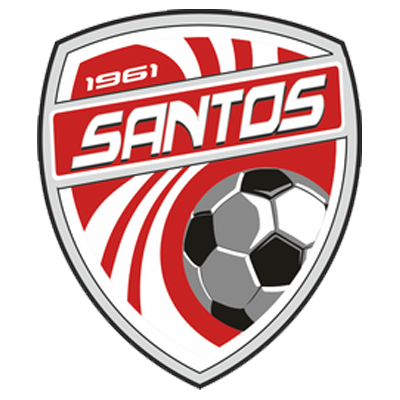 SANTOSCUARTOS DE FINALFORGE FC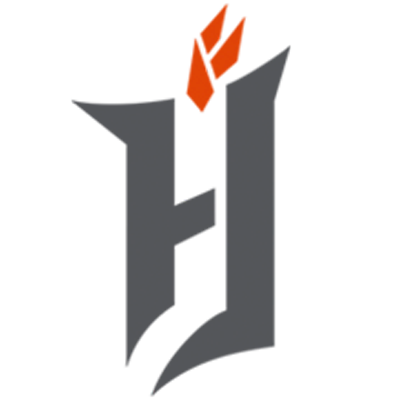 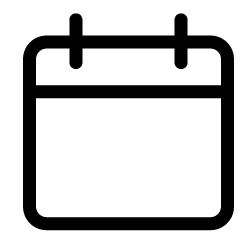 20 DE OCTUBRE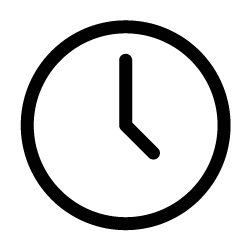 6 PM ET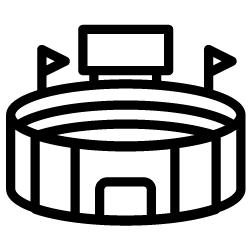 TBC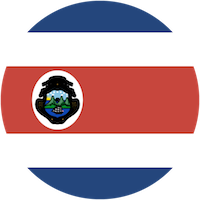  SANTOS (CRC)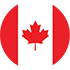 FORGE  FC (CAN)